מכינה קדם צבאית "נחשון" - המדרשה הישראלית למנהיגות חברתית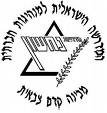 מחזור כ"א הראשון , שדרות, , 2017 , תשע"ח, שבוע 16 פנים בנושא "חנוכה"                          "צריך שכל איש או אישה ידע ויבין שבתוך תוכו דולק נר השמחה ואין נרו שלו כנר חבירו וזה מאיר את אשיותו המיוחדת.                                 אין אדם שאין לו נר שיוכל להאיר לזולתו כל אדם צריך לעמול ולהשתדל להאיר את אור הנר ברבים" הרב קוק.יום א'17.12.17 ל' כסלויום ב'18.12.17 א' טבתיום ג'19.12.17 ב' טבתיום ד'20.12.17 ג' טבתיום ה'21.12.17 ד' טבתיום ו'22.12.17 ה' טבתיום ו'22.12.17 ה' טבתמנחה תורןנירלירישירנירלירילירישירמובילי יוםעדן ס. וערןנועם ויובל ד.יעל ש. ורבקהיעל ג ותומר זלוףייבלו ואוהדייבלו ואוהדעדן ס. וערןתורניםשגיא ומייקלאריאל ועדן משירי וכפיררבקה ואסובלודור ובןדור ובןשגיא ומייקלהערותסימולציה יום סיירות7:15"בוקר טוב" + סדר ונקיון המכינה"בוקר טוב" + סדר ונקיון המכינה"בוקר טוב" + סדר ונקיון המכינה"בוקר טוב" + סדר ונקיון המכינה"בוקר טוב" + סדר ונקיון המכינה"בוקר טוב" + סדר ונקיון המכינה"בוקר טוב" + סדר ונקיון המכינה7:45ארוחת בוקרארוחת בוקרארוחת בוקרארוחת בוקרארוחת בוקרארוחת בוקרארוחת בוקר8:30קהילה התנדבות חנוכה – מרכז יום לקשיש / שיחות שיקוףכושר גופניכושר גופני5:45 ארוחת בוקר+הכנת סנדביצ'ים6:15 סגירת מכינה6:30 יציאה לפארק קנדהעפרי- ברוכים הבאים להולנד/ זאק - התבוללותעפרי- ברוכים הבאים להולנד/ זאק - התבוללות9:30הפסקההפסקההפסקההפסקההפסקההפסקההפסקה9:45קהילה התנדבות חנוכה – מרכז יום לקשיש / שיחות שיקוףחוליות אםעינת ורצקי – צילום פילוסופי חלק אחרוןחוליית למידה -פתיחה + הדרכותדגלייםסיכום שבוע + פרשת השבוע סיכום שבוע + פרשת השבוע 11:00הפסקההפסקההפסקההפסקההפסקההפסקההפסקה11:30הכנה לסדרת יהודה ושומרון - חוליהערן ניסים- שלום עכשיו11:45 יהונתן טוקר – החברה הישראליתכנסיית ההתגלותקברות המכבים + ארוחת צהרייםסגירת מכינה ויציאה לקדומים – שבת יו"שסגירת מכינה ויציאה לקדומים – שבת יו"ש12:45                 זמן מובילי יום / אקטואליה                 זמן מובילי יום / אקטואליה                 זמן מובילי יום / אקטואליה                 זמן מובילי יום / אקטואליה                 זמן מובילי יום / אקטואליה                 זמן מובילי יום / אקטואליה                 זמן מובילי יום / אקטואליה13:00    ארוחת צהרים+ הפסקה                                                                                        ניקיונות                                                                                   ארוחת צהרים+ הפסקה                                                                                        ניקיונות                                                                                   ארוחת צהרים+ הפסקה                                                                                        ניקיונות                                                                                   ארוחת צהרים+ הפסקה                                                                                        ניקיונות                                                                                   ארוחת צהרים+ הפסקה                                                                                        ניקיונות                                                                                   ארוחת צהרים+ הפסקה                                                                                        ניקיונות                                                                                   ארוחת צהרים+ הפסקה                                                                                        ניקיונות                                                                               16:0015:45 פתיחת שבוע בבי"ס רנה קאסן16:15 התפזרות לבתי החברותות להדלקת נר14:00 קהילה התנדבויות קבועותגלעד - רעיון פוליטי14:00 קהילה התנדבויות קבועותנבי סמואלסיכום הסיורפרשת השבוע: ויגשכניסת השבת: 16:05צאת השבת: 17:20שבת שלום!פרשת השבוע: ויגשכניסת השבת: 16:05צאת השבת: 17:20שבת שלום!17:15הפסקההפסקההפסקההפסקההפסקההפסקההפסקה17:4517:45 התכנסות חזרה 18:00 הרצאה בנושא מהות חנוכהקהילה התנדבויות קבועותערב צוותקהילה התנדבויות קבועותנסיעה חזרה לשדרות19:00ארוחת ערבארוחת ערבארוחת ערבארוחת ערבארוחת ערבארוחת ערבארוחת ערב20:0020:00 מפגש חברותות21:15 עיבוד יום22:00 נסיעה למכינה20:00 עיבוד יוםבית מדרשדנה ברזין אליעז -  פציעות בספורטקבוצה – מסיבת חנוכהלירי - החווה של האדם21:15-21:30עיבוד יומי + תדרוך למחר + הודעותעיבוד יומי + תדרוך למחר + הודעותעיבוד יומי + תדרוך למחר + הודעותעיבוד יומי + תדרוך למחר + הודעותעיבוד יומי + תדרוך למחר + הודעותעיבוד יומי + תדרוך למחר + הודעותעיבוד יומי + תדרוך למחר + הודעות